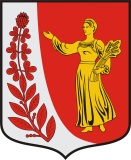                                       СОВЕТ ДЕПУТАТОВМУНИЦИПАЛЬНОГО ОБРАЗОВАНИЯ«ПУДОМЯГСКОЕ СЕЛЬСКОЕ ПОСЕЛЕНИЕ»ГАТЧИНСКОГО МУНИЦИПАЛЬНОГО РАЙОНАЛЕНИНГРАДСКОЙ ОБЛАСТИР Е Ш Е Н И Еот ___________2023 года                                                                                     №_______Об инициативе по изменению границ муниципального образования «Пудомягское сельское поселение» Гатчинского муниципального района Ленинградской области, не влекущем отнесения территорий населенных пунктов к территориям других муниципальных образованийРассмотрев проект текстового и графического описания границ муниципального образования «Пудомягское сельское поселение» Гатчинского муниципального района Ленинградской области, разработанного государственным казенным учреждением «Градостроительное развитие территории Ленинградской области» по поручению Комитета градостроительной политики Ленинградской области для подготовки проекта изменений в областной закон Ленинградской области от 15 июня 2010 года № 32-оз «Об административно-территориальном устройстве Ленинградской области и порядке его изменения»,  руководствуясь частью 4 статьи 12 Федерального закона от 06 октября 2003 года №131-ФЗ «Об общих принципах местного самоуправления в Российской Федерации», Уставом муниципального образования «Пудомягское сельское поселение» Гатчинского муниципального района Ленинградской областиСовет депутатов Пудомягского сельского поселенияР Е Ш И Л:1. Выразить согласие населения муниципального образования «Пудомягское сельское поселение» Гатчинского муниципального района Ленинградской области на частичное согласование проекта текстового и графического описания границ муниципального образования «Пудомягское сельское поселение» Гатчинского муниципального района Ленинградской области по границе с Веревским сельским поселением, Сусанинским сельским поселением, городом Санкт-Петербургом. 2. Границу муниципального образования «Пудомягское сельское поселение» Гатчинского муниципального района Ленинградской области с границей муниципального образования город Коммунар Гатчинского муниципального района Ленинградской области оставить без изменения.3. Настоящее решение подлежит опубликованию в газете «Гатчинская правда» и размещению на официальном сайте Пудомягского сельского поселения.4. Настоящее решение вступает в силу со дня его официального опубликования.Глава Пудомягского сельского поселения                                                                        Л.И. Буянова